Trouble shooting problems.Trouble opening attachments Pop-up Blocker should be turned off to look at the attachments.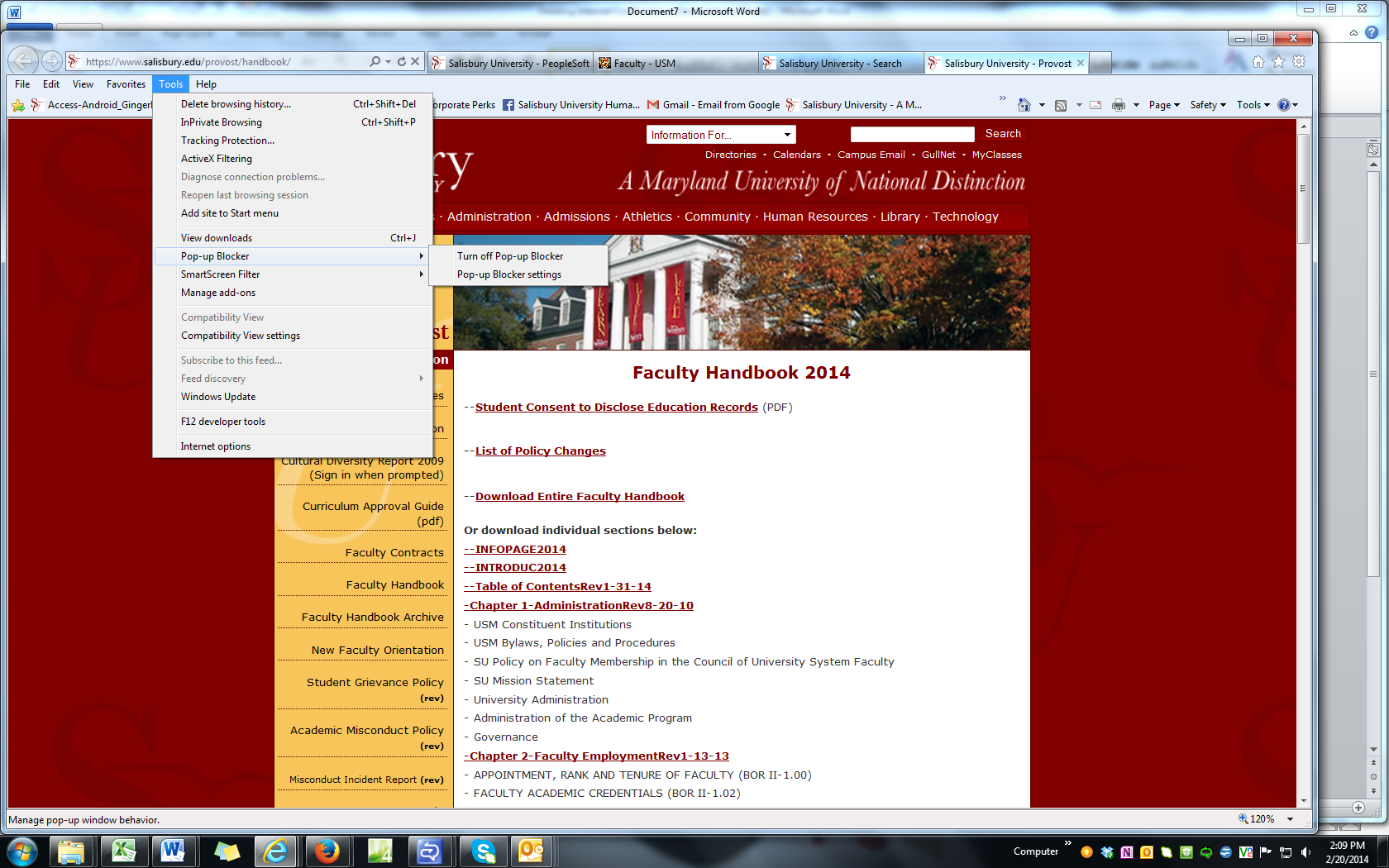 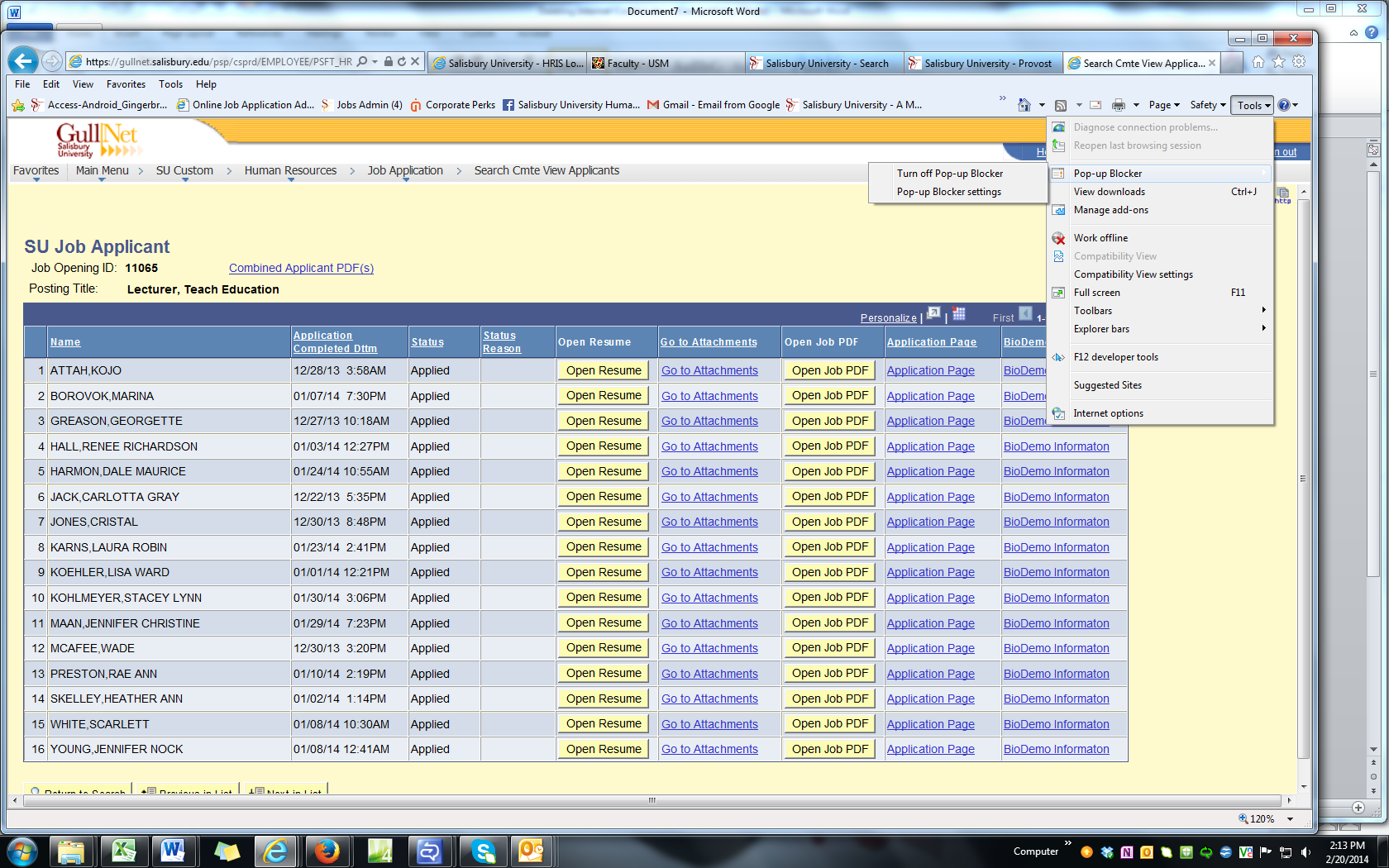 Click on tools I have highlighted two spots depending on where it is on your computer.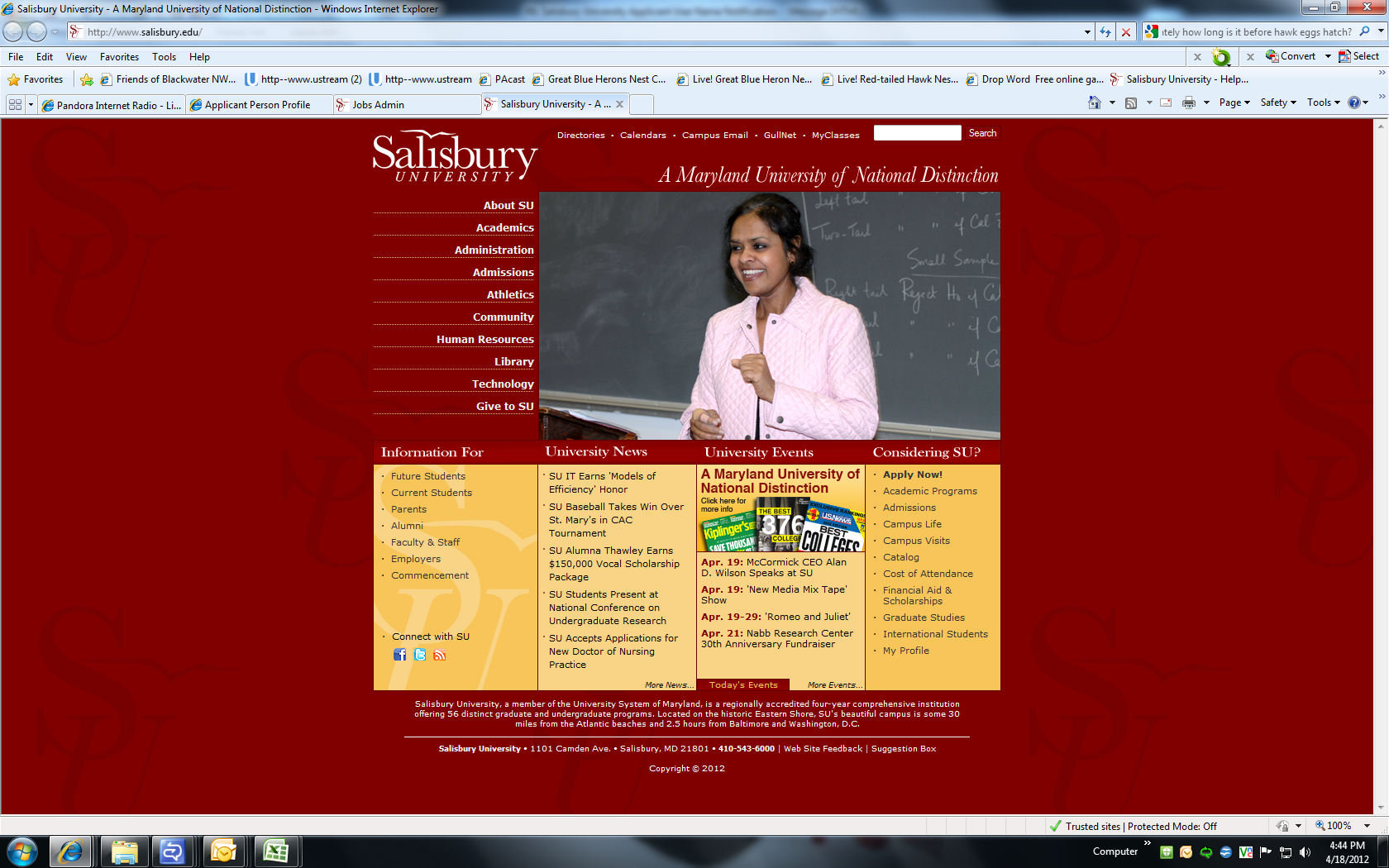 Explorer:Click on Internet Options.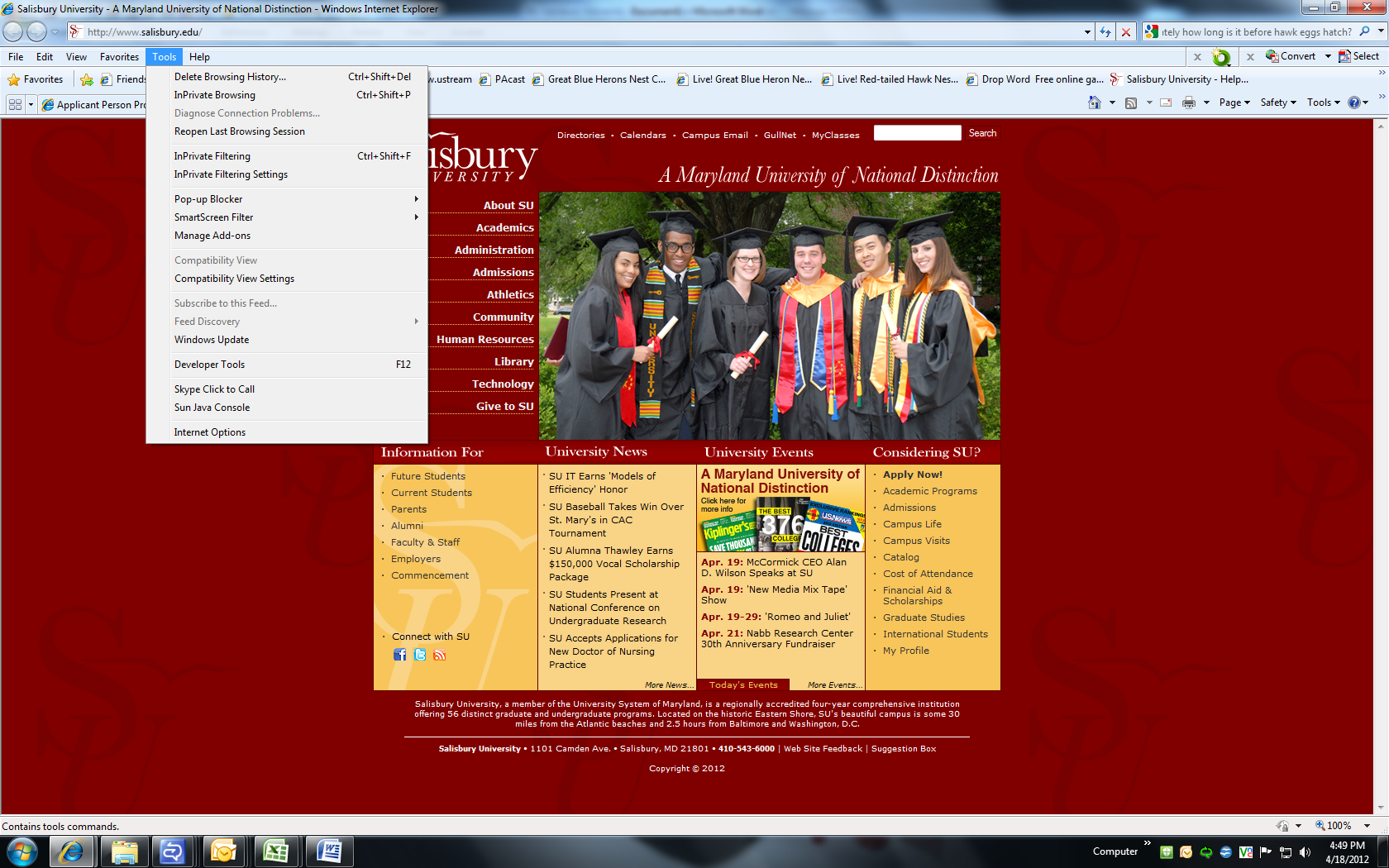 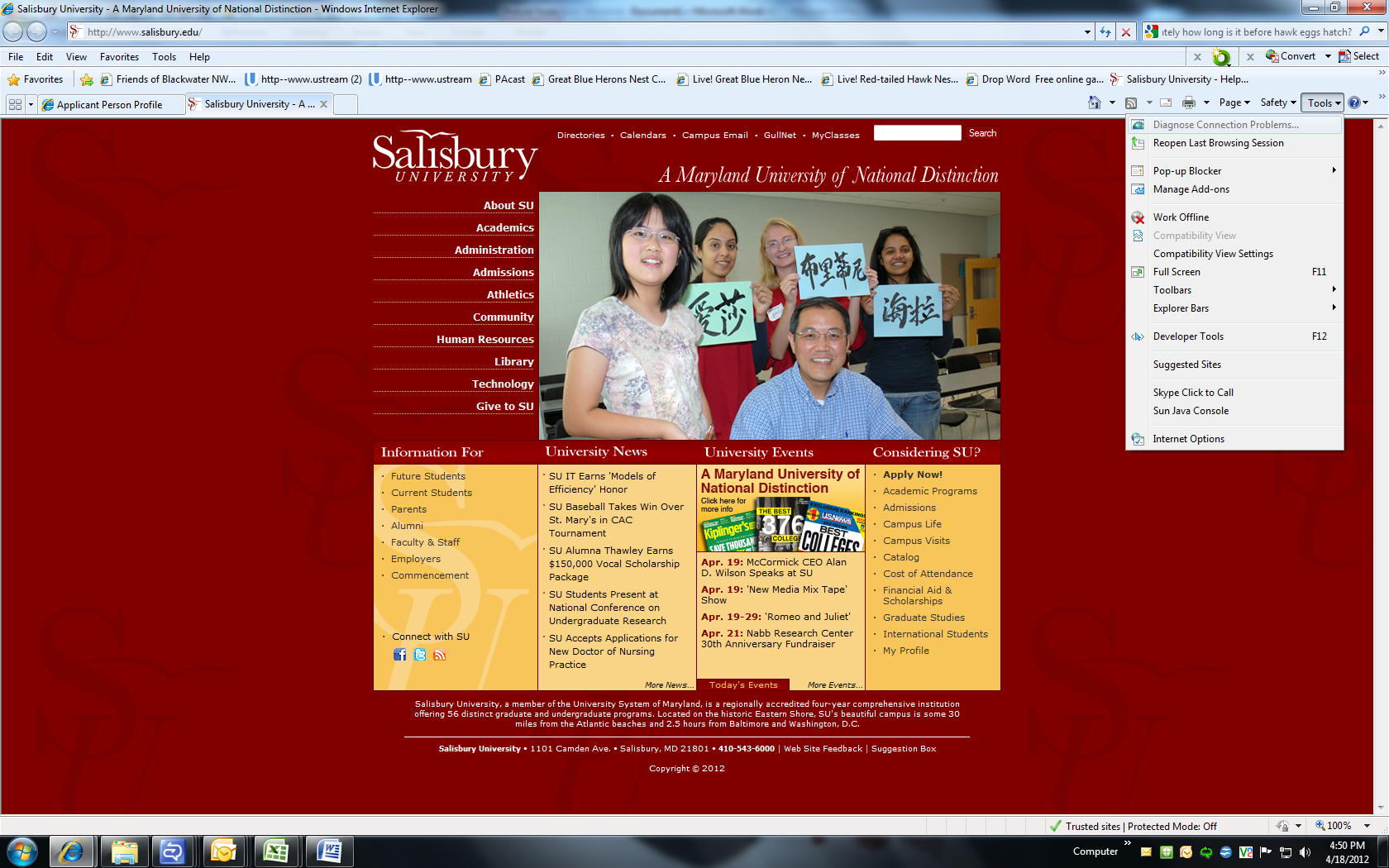 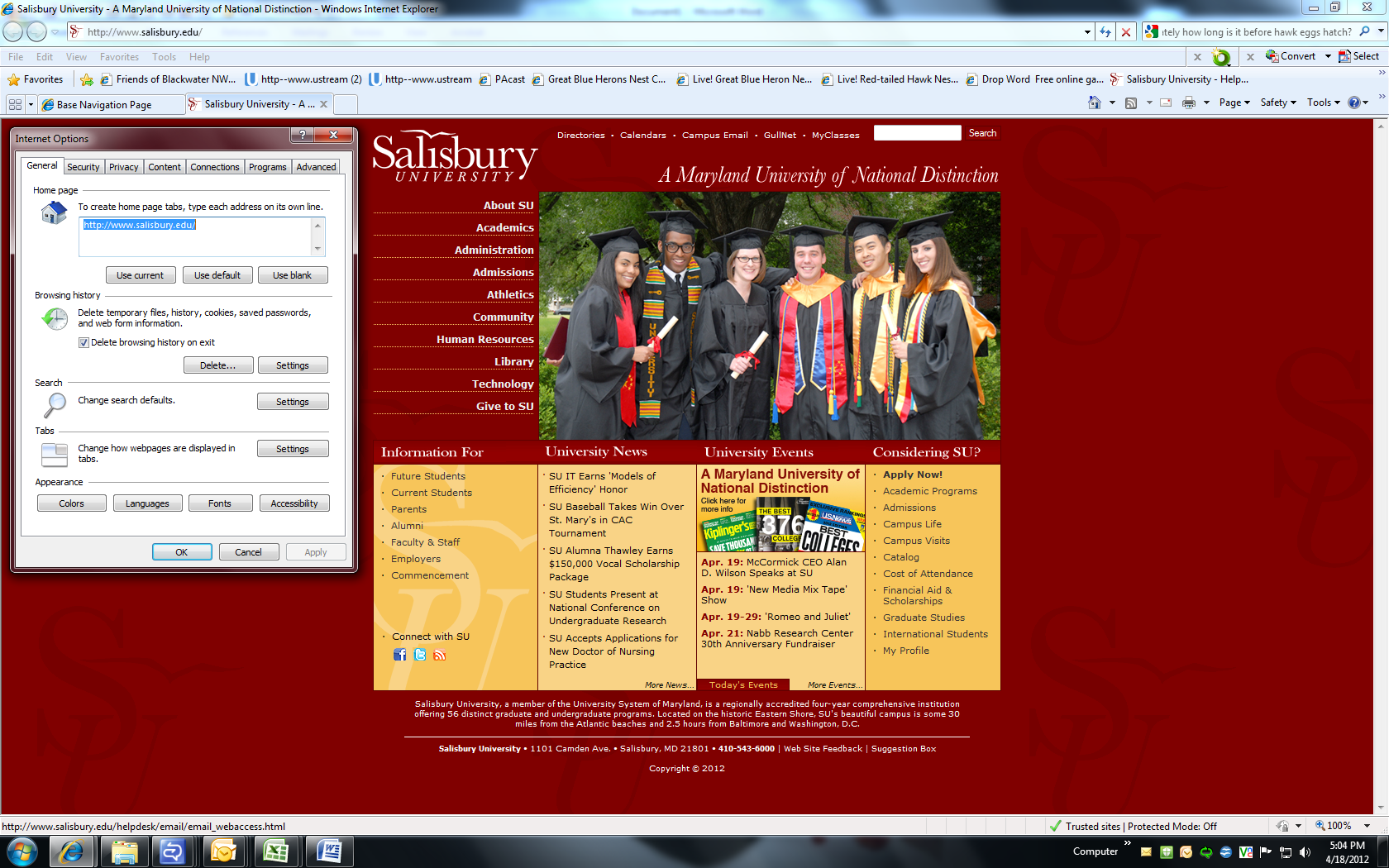 			See the checked boxes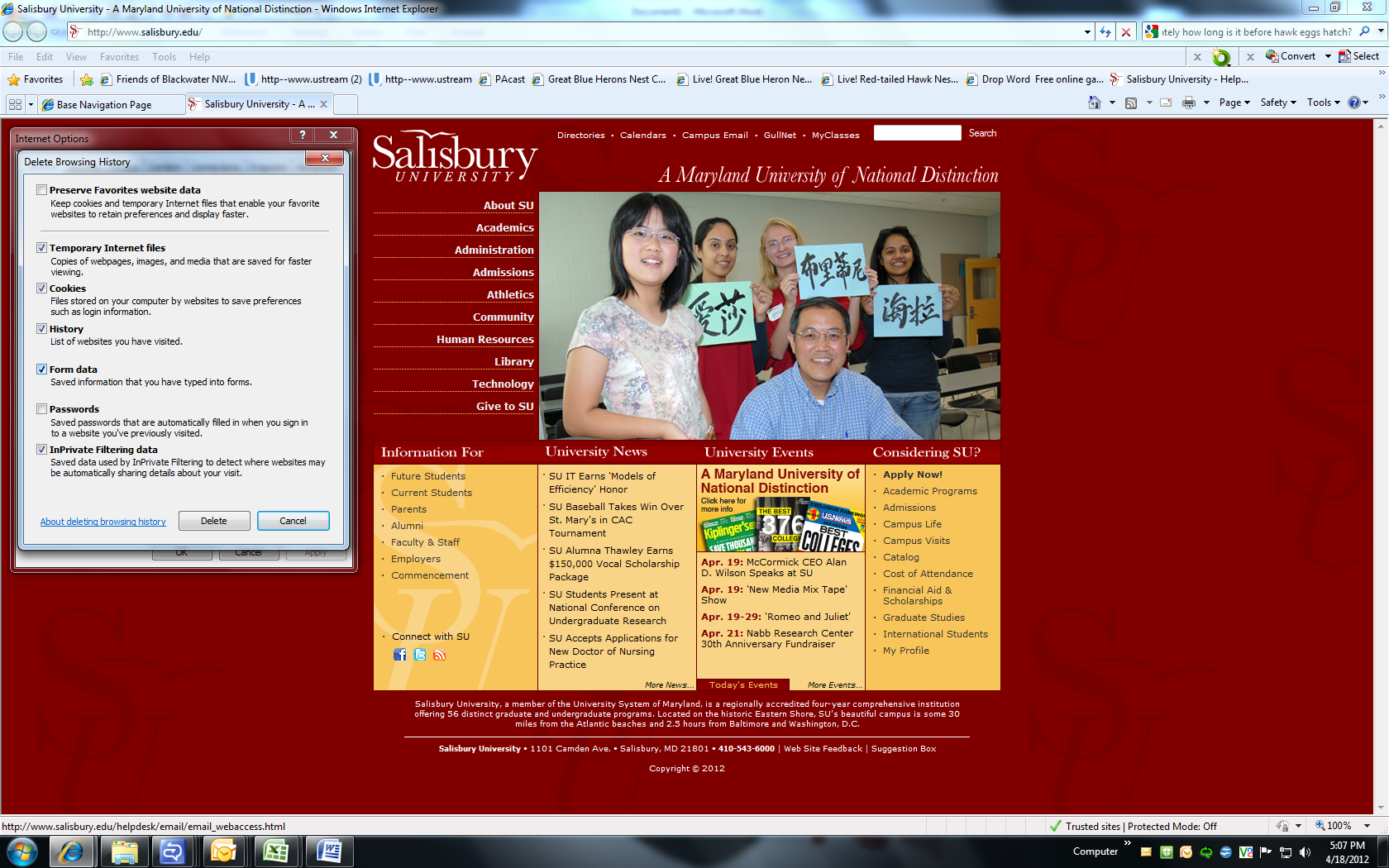 Mozilla Firefox 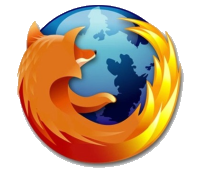 Log onto Mozilla FirefoxClick on Tools, then click on Options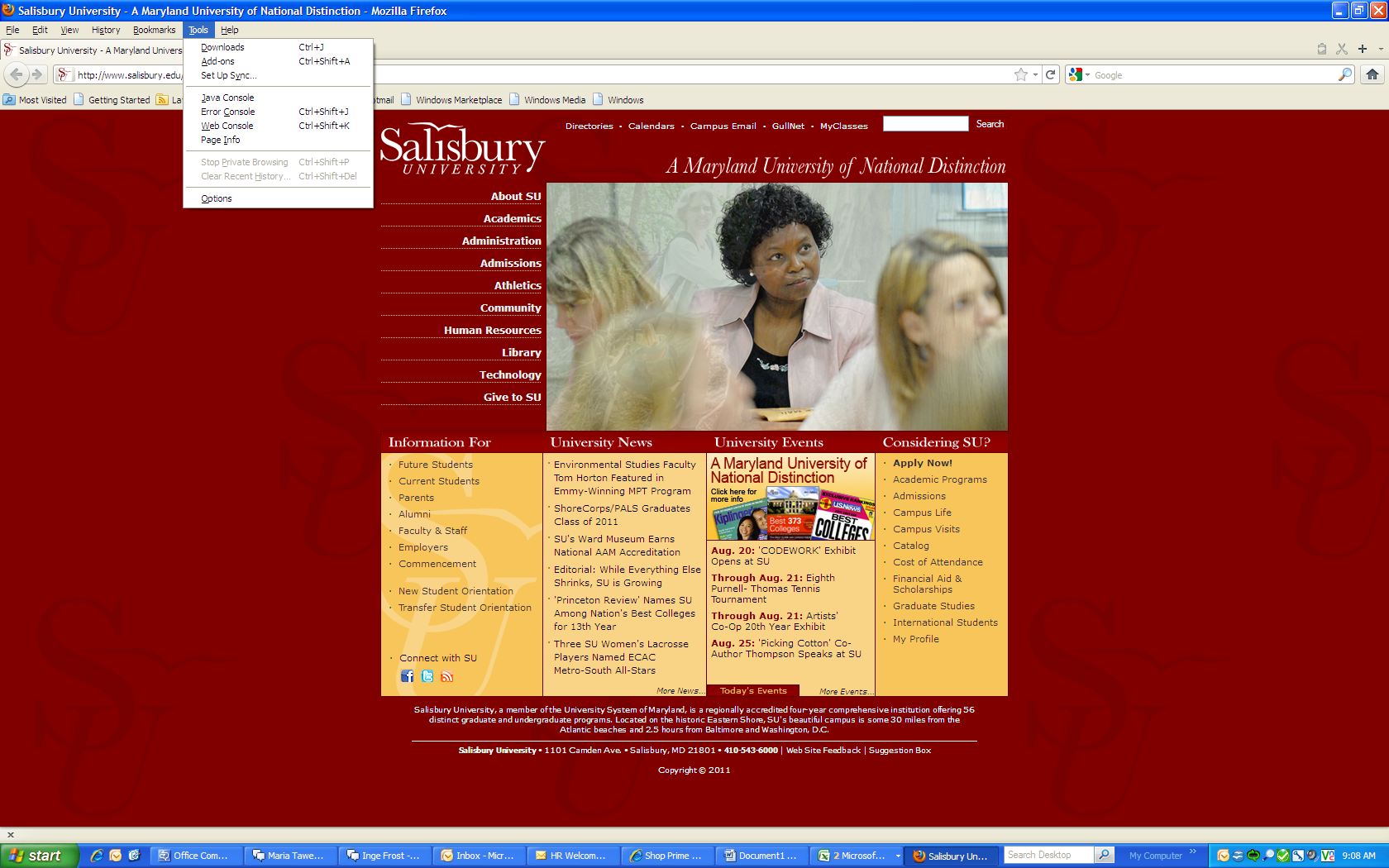 Click on Privacy, then click on the Show Cookies button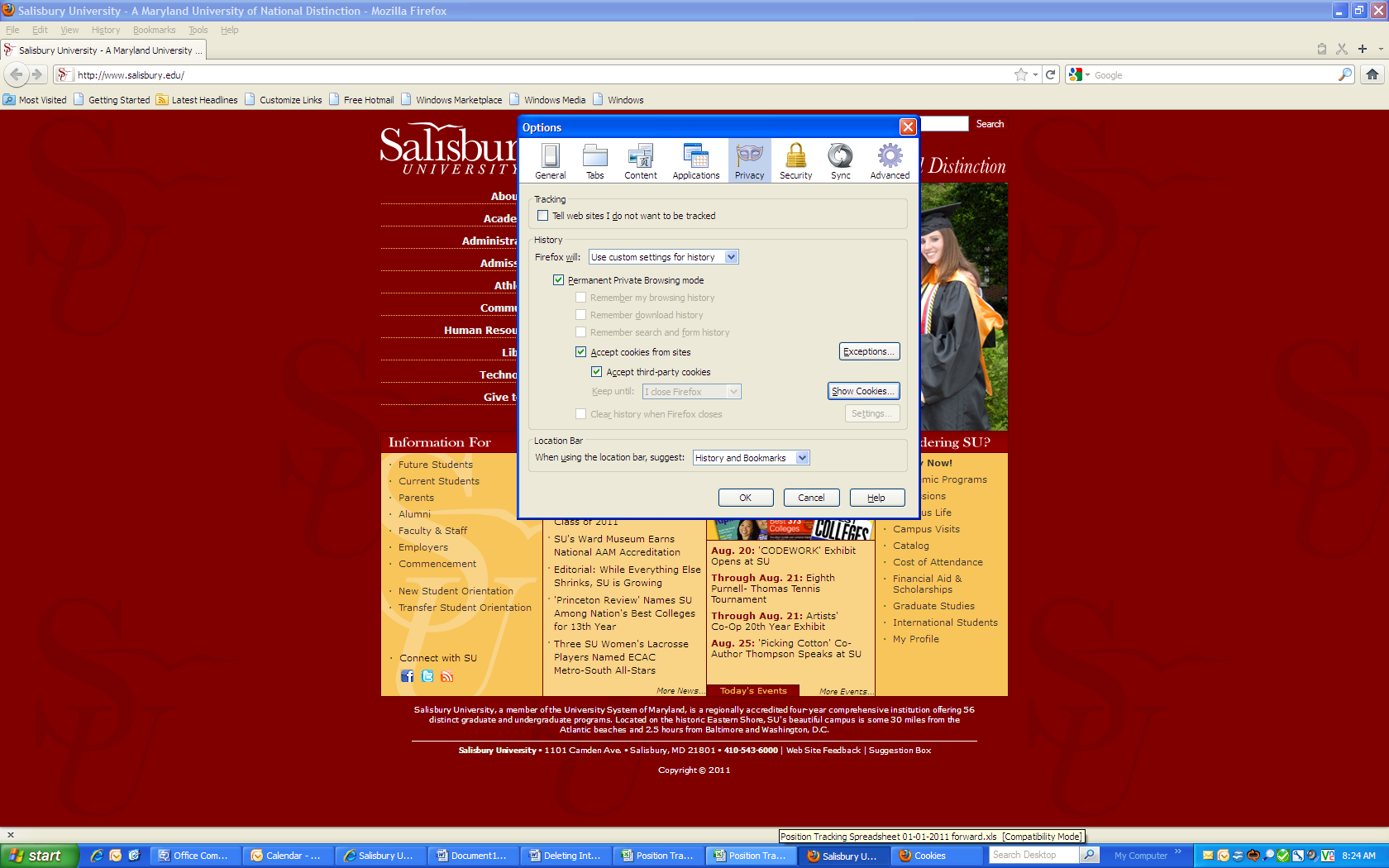 Click on Remove All Cookies button (make sure pop-ups are not blocked)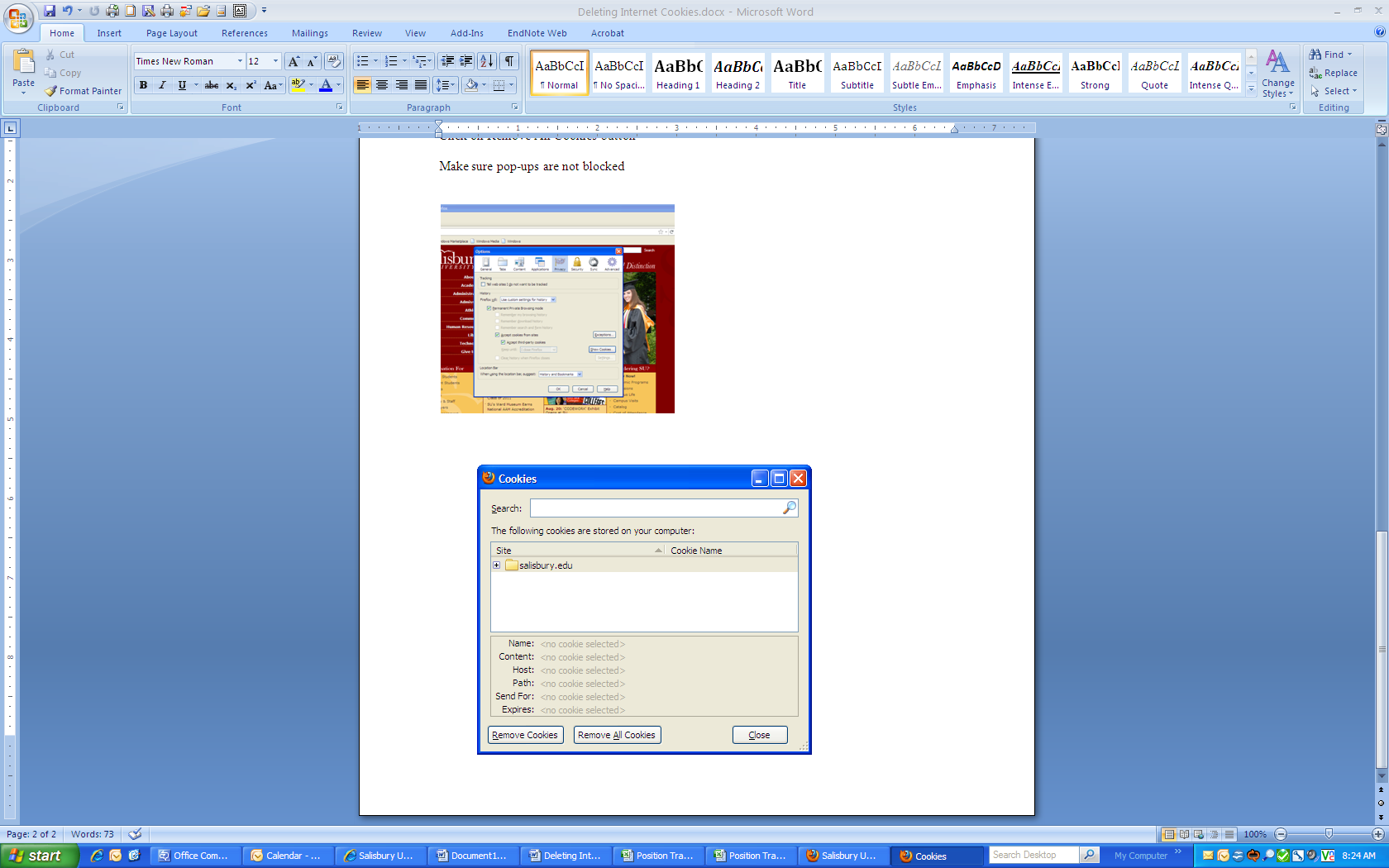 